感謝卡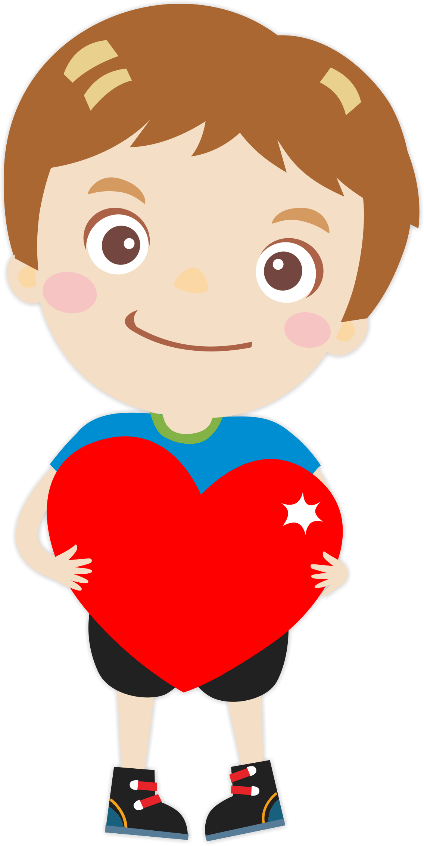 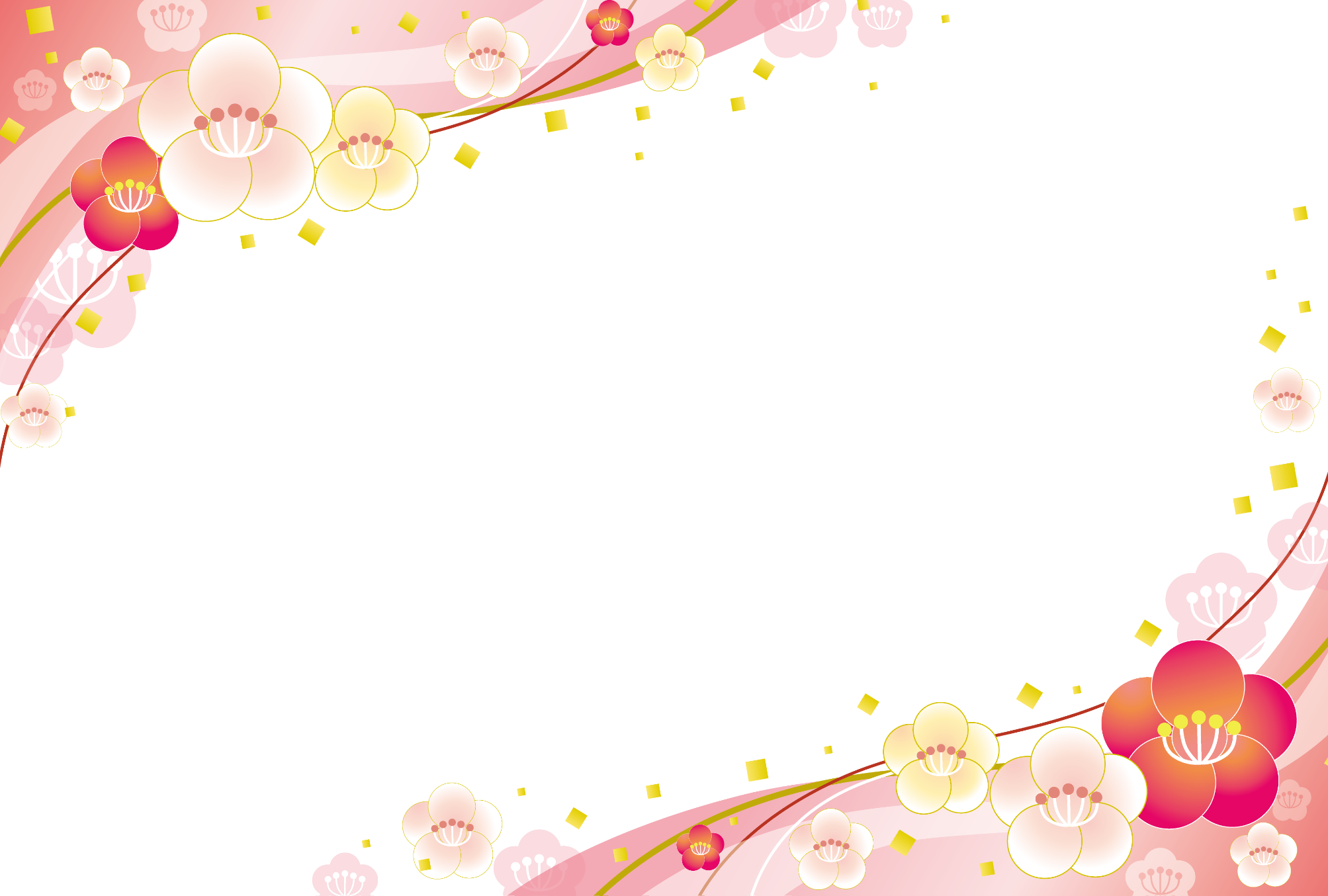 謝謝您耐心的教導與鼓勵，您是我心目中最好的老師！王小宇